МУНИЦИПАЛЬНОЕ БЮДЖЕТНОЕ  ОБЩЕОБРАЗОВАТЕЛЬНОЕ УЧРЕЖДЕНИЕМИТЬКОВСКАЯ  СРЕДНЯЯ ОБЩЕОБРАЗОВАТЕЛЬНАЯ ШКОЛАРабочая программа  по  математикедля   3   класса на 2018/2019 учебный год                                                                     Учитель: Пугачёва Надежда НиколаевнаПояснительная запискаРабочая программа по  математике для  3 класса разработана  на основе  требований к результатам  освоения  основной образовательной программы начального общего образования МБОУ Митьковской СОШ  с учётом программ, включённых в её структуру, и соответствует   учебному  плану, календарному  учебному  графику  и расписанию  учебных занятий     учреждения  на 2018-2019 учебный год.    При разработке и реализации рабочей  программы  используются   программы  и учебники:Моро М.И., Бантова М.А. Математика  1-4 классы. Сборник рабочих программ  «Школа России»  – М.: Просвещение2. Моро М.И., Бантова М.А., Бельтюкова Г.В., Волкова С.И.,    Степанова С.В.  Математика.  Учебник для 3 класса начальной школы  в 2-х  частях. - М.: Просвещение           Программа  обеспечена  учебно-методическими  пособиями, экранно-звуковыми, электронными (цифровыми) образовательными  и  интернет – ресурсами в соответствии с перечнем   учебников и учебных   пособий   на 2018-2019 учебный год для реализации  основной образовательной  программы  начального   общего  образования МБОУ Митьковской СОШ         В учебном плане учреждения на изучение математики в 3 классе  отводится 136 ч., (4ч в неделю, 34 учебные недели).       В соответствии с  календарным учебным графиком и в соответствии с  расписанием (на 01.09.2018г) изучить  содержание  программы  планируется  за  134 часа:  2  урока  совпадают  с  праздничными датами (1, 2.05 2018 г.).              Корректировка  Рабочей  программы  проведена  за  счёт  объединения  изучаемых  тем, что   отражено   в  тематическом планировании. На____________________________ часов, т.к ______________________________________________________________________________________________________________________На ____________________________ часов, т.к ______________________________________________________________________________________________________________________        Планируемые результаты освоения учебного предмета «Математика»    в  3  классе(личностные, метапредметные и предметные результаты)                Личностные результатыначальные (элементарные) представления о самостоятельности и личной ответственности в процессе обучения математике;понимание смысла выполнения самоконтроля и самооценки результатов своей учебной деятельности (начальный этап) и того, что успех в учебной деятельности в значительной мере зависит от него самого;проявление мотивации учебно-познавательной деятельности и личностного смысла учения, которые базируются на необходимости постоянного расширения знаний для решения новых учебных задач и на интересе к учебному предмету математика;осваивать положительный и позитивный стиль общения со сверстниками и взрослыми в школе и дома; понимать и принимать элементарные правила работы в группе: проявлять доброжелательное отношение к сверстникам, стремиться прислушиваться к мнению одноклассников и пр.; начальные представления об основах гражданской идентичности (через систему определенных заданий и упражнений).                       Метапредметные  результаты: Регулятивныепонимать и принимать учебную задачу, поставленную учителем, на разных этапах обучения;понимать и применять предложенные учителем способы решения учебной задачи;принимать план действий для решения несложных учебных задач и следовать ему;выполнять под руководством учителя учебные действия в практической и мыслительной форме;осознавать результат учебных действий, описывать результаты действий, используя математическую терминологию;осуществлять пошаговый контроль своих действий под руководством учителя.Познавательныепонимать и строить простые модели (в форме схематических рисунков) математических понятий и использовать их при решении текстовых задач;понимать и толковать условные знаки и символы, используемые в учебнике для передачи информации (условные обозначения, выделения цветом, оформление в рамки и пр.);проводить сравнение объектов с целью выделения их различных, различать существенные и несущественные признаки;определять закономерность следования объектов и использовать ее для выполнения задания;выбирать основания классификации объектов и проводить их классификацию (разбиение объектов на группы) по заданному или установленному признаку;осуществлять синтез как составление целого из частей;иметь начальное представление о базовых межпредметных понятиях: число, величина, геометрическая фигура;находить и читать информацию, представленную разными способами (учебник, справочник, аудио и видео материалы и др.);выделять из предложенного текста (рисунка) информацию по заданному условию, дополнять ею текст задачи с недостающими данными, составлять по ней текстовые задачи с разными вопросами и решать их;находить и отбирать из разных источников информацию по заданной теме.Коммуникативные 
задавать вопросы и отвечать на вопросы партнера;воспринимать и обсуждать различные точки зрения и подходы к выполнению задания, оценивать их;уважительно вести диалог с товарищами;принимать участие в работе в паре и в группе с одноклассниками: определять общие цели работы, намечать способы их достижения, распределять роли в совместной деятельности, анализировать ход и результаты проделанной работы под руководством учителя; понимать и принимать элементарные правила работы в группе: проявлять доброжелательное отношение к сверстникам, стремиться прислушиваться к мнению одноклассников и пр.;осуществлять взаимный контроль и оказывать в сотрудничестве необходимую взаимную помощь.          В результате реализации  рабочей программы по математике  создаются  условия для достижения  всеми  учащимися 3  класса    предметных  результатов на базовом уровне («учащиеся научатся») и  отдельными мотивированными и способными учащимися на  расширенном и углубленном уровне («учащиеся получат возможность научиться»), что  обеспечивается  проведением  комплексных  текущих (вводный и промежуточный контроль)  и итоговых работ (итоговый контроль) по текстам, в которые  включены задания  разного уровня  сложности, дифференциацией  заданий  на уроках и при формулировании домашних заданий. Достижению планируемых результатов по математике  на  более высоком уровне   способствуют также  курсы   внеурочной  деятельности  «Математическая логика» и «Информатика и ИКТ».   Предметные результаты  (базовый и повышенный уровень)ЧИСЛА И ВЕЛИЧИНЫ Учащиеся научатся:образовывать, называть, читать, записывать числа от 0 до 1 000;сравнивать трехзначные числа и записывать результат сравнения упорядочивать  заданные числа заменять трехзначное число суммой разрядных слагаемых уметь заменять мелкие единицы счета крупными и наоборот;устанавливать закономерность – правило, по которому составлена числовая последовательность (увеличение/уменьшение числа на несколько единиц, увеличение/уменьшение числа в несколько раз); продолжать ее или восстанавливать пропущенные в ней числа;группировать числа по заданному или самостоятельно установленному одному или нескольким признакам;читать, записывать и сравнивать значения величины площади, используя изученные единицы измерения этой величины (квадратный сантиметр, квадратный дециметр, квадратный метр), и соотношения между ними: 1 дм2 = 100 см2,  1 м2 = 100 дм2; переводить одни единицы площади в другие;читать, записывать и сравнивать значения величины массы, используя изученные единицы измерения этой величины (килограмм, грамм) и соотношение между ними: 1 кг = 1 000 г; переводить мелкие единицы массы в более крупные, сравнивать и  упорядочивать объекты по массе.Учащиеся получат возможность научиться:классифицировать числа по нескольким основаниям  (в более сложных случаях) и объяснять свои действия; самостоятельно выбирать единицу для измерения таких величин как площадь, масса в конкретных условиях  и объяснять свой выбор.АРИФМЕТИЧЕСКИЕ ДЕЙСТВИЯУчащиеся научатся:выполнять табличное умножение и деление чисел; выполнять умножение на 1 и на 0, выполнять деление вида: а : а,  0 : а;выполнять внетабличное умножение и деление, в том числе деление с остатком; выполнять проверку арифметических действий умножение и деление;выполнять письменно действия сложение, вычитание, умножение и деление на однозначное число в пределах 1 000;вычислять значение числового выражения, содержащего 2 – 3 действия (со скобками и без скобок). Учащиеся получат возможность научиться:использовать свойства арифметических действий для удобства вычислений;вычислять значение буквенного выражения при заданных значениях входящих в него букв;решать уравнения на основе связи между компонентами и результатами умножения и деления.РАБОТА С ТЕКСТОВЫМИ ЗАДАЧАМИУчащиеся научатся:анализировать задачу, выполнять краткую запись задачи в различных видах: в таблице, на схематическом рисунке, на схематическом чертеже;составлять план решения задачи в 2 – 3 действия, объяснять его и следовать ему при записи решения задачи;преобразовывать задачу в новую, изменяя ее условие или вопрос;составлять задачу по краткой записи, по схеме, по ее решению;решать  задачи, рассматривающие взаимосвязи: цена, количество, стоимость; расход материала на 1 предмет, количество предметов, общий расход материала на все указанные  предметы и др.; задачи на увеличение/уменьшение числа в несколько раз.Учащиеся получат возможность научиться:сравнивать задачи по сходству  и различию отношений между объектами, рассматриваемых в задачах;дополнять задачу с недостающими данными возможными числами;находить разные способы решения одной и той же задачи, сравнивать их и выбирать наиболее рациональный;решать задачи на нахождение доли числа и числа по его доле;решать задачи практического содержания, в том числе задачи-расчеты.ПРОСТРАНСТВЕННЫЕ ОТНОШЕНИЯ. ГЕОМЕТРИЧЕСКИЕ ФИГУРЫ Учащиеся научатся:обозначать геометрические фигуры буквами;различать круг и окружность;чертить окружность заданного радиуса с использованием циркуля;Учащиеся получат возможность научиться:различать треугольники по соотношению длин сторон; по видам углов;изображать геометрические фигуры (отрезок, прямоугольник) в заданном масштабе;читать план участка (комнаты, сада и др.).ГЕОМЕТРИЧЕСКИЕ  ВЕЛИЧИНЫУчащиеся научатся:измерять длину отрезка;вычислять  площадь прямоугольника (квадрата) по заданным длинам его сторон;выражать площадь объектов в разных единицах площади (квадратный сантиметр, квадратный дециметр. квадратный метр), используя соотношения между ними;Учащиеся получат возможность научиться:выбирать наиболее подходящие единицы площади для конкретной ситуации;вычислять площадь прямоугольного треугольника, достраивая его до прямоугольника.РАБОТА С ИНФОРМАЦИЕЙУчащиеся научатся:анализировать готовые таблицы, использовать их  для выполнения заданных действий, для построения вывода;устанавливать правило, по которому составлена таблица, заполнять таблицу по установленному правилу недостающими элементами;самостоятельно оформлять в таблице зависимости между пропорциональными величинами;выстраивать цепочку логических рассуждений, делать выводы.Учащиеся получат возможность научиться:читать несложные готовые таблицы;понимать высказывания, содержащие логические связки («… и …», «если …, то …», «каждый», «все» и др.), определять «верно» или «неверно» приведенное высказывание о числах, результатах действиях, геометрических фигурах.                        Содержание программы учебного предметаУчебно-тематический  планТематическое  планирование  уроков математикив III классе  (136 уроков)Рассмотрено  на  заседании ШМО28.08.2018 г., протокол №1______________________________ г., протокол №______________________________ г., протокол №Согласованозам.директора  по УВР/Н.А.Нацаренус/  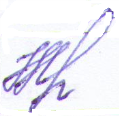 29.08.2018Утверждено приказом по МБОУ Митьковской СОШ  от    30 .08.2018 г. № 46_________________________от _________________ г. №_________________________от ________________ г. №_________________________Числа от 1 до 100. Сложение и вычитание (8 ч)Сложение и вычитание. Сложение и вычитание двузначных чисел с переходом через десяток. Выражения с переменной. Решение уравнений. Новый способ решения. Закрепление. Решение уравнений. Обозначение геометрических фигур буквами. Связь между величинами.  Решение задач. Закрепление  пройденного материала.  Табличное умножение и деление (55 ч)Связь умножения и деления; таблицы умножения и деления с числами 2 и 3; четные и нечетные числа; зависимости между величинами: цена, количество, стоимость. Порядок выполнения действий  в выражениях со скобками и без скобок. Зависимости между пропорциональными величинами: масса одного предмета, количество предметов,  масса всех предметов; расход ткани на один предмет, количество предметов, расход ткани на все предметы. Текстовые задачи на увеличение (уменьшение) числа в несколько раз, на кратное сравнение чисел. Задачи на нахождение четвертого пропорционального. Таблицы умножения и деления с числами 4, 5, 6, 7, 8, 9. Таблица Пифагора. Площадь. Способы сравнения фигур по площади. Единицы площади: квадратный сантиметр, квадратный дециметр, квадратный метр. Площадь прямоугольника.  Умножение на 1 и на 0. Деление вида a : a, 0 : a при a≠0. Текстовые задачи в три действия. Круг. Окружность (центр, радиус, диаметр).  Вычерчивание окружностей с использованием циркуля. Доли (половина, треть, четверть, десятая, сотая). Образование и сравнение долей Задачи на нахождение доли числа и числа по его доле. Единицы времени: год, месяц, сутки. Внетабличное  умножение и деление (27 ч)Приемы умножения для случаев вида 23 * 4, 4 * 23. Приемы деления для случаев вида 
78 : 2, 69 : 3. Деление суммы на число. Связь между числами при делении. Проверка умножения делением. Выражения с двумя переменными вида a + b, a – b, a * b, c : d (d≠0), вычисление их значений при заданных значениях букв. Решение уравнений на основе связи между компонентами и результатами умножения и деления. Деление с остатком Решение задач на нахождение четвертого пропорционального.Числа от 1 до 1000. Нумерация (14ч)Устная и письменная нумерация. Разряды счетных единиц. Натуральная последовательность трехзначных чисел. Увеличение и уменьшение числа в 10, 100 раз. Замена трехзначного числа суммой разрядных слагаемых. Сравнение трехзначных чисел. Единицы массы: килограмм, грамм.Числа от 1 до 1000. Сложение и вычитание (9 ч)Приемы устного сложения и вычитания в пределах 1000. Алгоритмы письменного сложения и вычитания в пределах 1000. Виды треугольников: равносторонний, равнобедренный, равносторонний.Числа от 1 до 1000. Умножение и деление (12 ч)Приемы устного умножения и деления. Виды треугольников: прямоугольный, тупоугольный, остроугольный. Прием письменного умножения и деления на однозначное число. Знакомство с калькулятором.Итоговое повторение (11ч)№п/п                     Тема учебного периодаКоличество часов1Числа от 1 до 100. Сложение и вычитание82Числа от 1 до 100. Табличное умножение и деление.553Числа от 1 до 100.Внетабличное умножение и деление.274Числа от 1 до 1000. Нумерация 145Числа от 1 до 1000.Сложение и вычитание умножение и деление96Числа от 1 до 1000. Умножение и деление127Итоговое повторение и  проверка знаний11			Итого:136№п/п      Дата      ДатаТема урокаПримечание№п/ппланфактТема урокаПримечаниеЧисла от 1 до 100.  Сложение и вычитание  (продолжение) (8ч)Числа от 1 до 100.  Сложение и вычитание  (продолжение) (8ч)Числа от 1 до 100.  Сложение и вычитание  (продолжение) (8ч)Числа от 1 до 100.  Сложение и вычитание  (продолжение) (8ч)Числа от 1 до 100.  Сложение и вычитание  (продолжение) (8ч)13.09.Повторение: сложение и вычитание, устные  приемы сложения и вычитания.Называют числа до 100 в порядке их следования при счете; называют числа, следующие и предшествующие данным,  выполняют сложение и вычитание в пределах 100; работают по плану; сопоставляют свои  действия с поставленной задачей.24.09.Письменные приемы сложения и вычитания.. Работа над задачей в 2 действия.Называют числа, следующие и предшествующие данным,  выполнять сложение и вычитание в пределах 100; работают по плану; сопоставляют свои  действия с поставленной задачей,  решают задачи в 2 действия.35.09.Решение уравнений способом подбора неизвестного. Буквенные выражения.Решают уравнения с подбором числа, выполняют письменные вычисления в столбик, используя изученные приемы; решают  уравнения  на нахождение неизвестного слагаемого; понимают причины успеха/неуспеха учебной деятельности.  46.09Решение уравнений. Вводный контрольРешают уравнения с подбором числа, выполняют письменные вычисления в столбик, используя изученные приемы; решают  уравнения  на нахождение неизвестного слагаемого; понимают причины успеха/неуспеха учебной деятельности.  510.09Решение уравнений с неизвестным уменьшаемым.Решают  уравнения  на нахождение неизвестного слагаемого; выполняют письменные вычисления, используя изученные приемы; понимают причины успеха/неуспеха учебной деятельности.611.09Вводная  комплексная диагностическая  работа по тексту «Старый пень»Диагностика  уровня достижения планируемых  результатов  обучения по математике в рамках комплексной работы по тексту. Вводный контроль (метапредметные результаты)712.09Обозначение геометрических фигур буквами. Странички для любознательныхРешают нестандартные задачи,  уравнения изученных видов; анализируют делать выводы; работают самостоятельно, контролируют свою работу и результат.  Математический диктант. (см.,КИМы, сир26-27)813.09Что узнали.Чему научились. Контрольная работа по теме «Числа от 1до 100. Сложение и вычитание»Применяют полученные знания, умения и навыки на практике; работать самостоятельно; контролируют свою работу и результат.  Тест 1.(см.;КИМы, стр.4-5) Вводный контроль (предметные результаты)Числа от 1 до 100.Табличное умножение и деление  (продолжение) (28 ч.)Числа от 1 до 100.Табличное умножение и деление  (продолжение) (28 ч.)Числа от 1 до 100.Табличное умножение и деление  (продолжение) (28 ч.)Числа от 1 до 100.Табличное умножение и деление  (продолжение) (28 ч.)Числа от 1 до 100.Табличное умножение и деление  (продолжение) (28 ч.)915.09Конкретный смысл умножения и деленияЗаменяют сложение умножением; решают задачи на умножение и обратные им задачи; анализируют и делают выводы; работают самостоятельно. Проверяют усвоение смысла  умножения и деления. Математический диктант. (см.,КИМы, стр.30-31). Взаимопроверка1018.09Связь  умножения и деления.Составляют из примеров на умножение примеры на деление на основе знания взаимосвязи между компонентами и результатом умножения; анализируют и делают выводы; работать самостоятельно.Выполняют умножение и деление с числом 3; решают задачи и уравнения изученных видов; выстраивают логическую цепь рассуждений; устанавливают аналогии1119.09Четные и нечетные числа. Таблица умножения и деления  с числом 2.Составляют из примеров на умножение примеры на деление на основе знания взаимосвязи между компонентами и результатом умножения; анализируют и делают выводы; работать самостоятельно.Выполняют умножение и деление с числом 3; решают задачи и уравнения изученных видов; выстраивают логическую цепь рассуждений; устанавливают аналогии1220.09Таблица умножения и деления с числом 3Составляют из примеров на умножение примеры на деление на основе знания взаимосвязи между компонентами и результатом умножения; анализируют и делают выводы; работать самостоятельно.Выполняют умножение и деление с числом 3; решают задачи и уравнения изученных видов; выстраивают логическую цепь рассуждений; устанавливают аналогии1324.09Связь между величинами: цена, количество, стоимость. Решение задач.Решают задачи величинами «цена», «количество», «стоимость»; выстраивают логическую цепь рассуждений; устанавливать аналогии.1425.09Связь между величинами: масса одного предмета, количество предметов, масса всех предметов.Решают задачи с понятиями «масса» и «количество»; выстраивают логическую цепь рассуждений; устанавливают аналогии, работают самостоятельно; контролируют свою работу и ее результат.Тест 2.(см.;КИМы, стр.4-5)1526.09Порядок выполнения действий в числовых выражениях. Выполняют действия в выражениях со скобками в правильном порядке; решают задачи по формуле произведения; выстраивают логическую цепь рассуждений; устанавливать аналогии.1627.09Порядок выполнения действий. Закрепление. Странички для  любознательныхРешают задачи с величинами:  расход ткани на одну вещь, количество вещей, расход ткани на все вещи; выстраивают логическую цепь рассуждений; устанавливают аналогии. Решают нестандартные задачи. Выполняют действия в выражениях со скобками в правильном порядке; решают задачи по формуле произведения; устанавливать аналогии; рассуждают и делают выводы. Проверят усвоение табличных случаев умножения и деления на 1-3.  Математический диктант (см., КИМы, стр32-33).Самопроверка171.10Связь между величинами расход ткани на одну вещь, количество вещей, расход ткани на все вещи.Решают задачи с величинами:  расход ткани на одну вещь, количество вещей, расход ткани на все вещи; выстраивают логическую цепь рассуждений; устанавливают аналогии. Решают нестандартные задачи. Выполняют действия в выражениях со скобками в правильном порядке; решают задачи по формуле произведения; устанавливать аналогии; рассуждают и делают выводы. Проверят усвоение табличных случаев умножения и деления на 1-3.  Математический диктант (см., КИМы, стр32-33).Самопроверка182.10Что узнали. Чему научились.   Контрольная работа «Умножение и деление на 2 и 3»Применяют полученные знания, умения и навыки на практике; работают самостоятельно; контролируют свою работу и ее результат. Оценивают свои достижения при решении задач и порядке выполнения действий. Тест193.10Анализ проверочной работы. Таблица умножения и деления с числом 4Понимают причины ошибок, допущенных в контрольной работе и исправлять их; составляют таблицу умножения и деления и пользуются ею; выстраивают логическую цепь рассуждений; устанавливают аналогии.204.10Закрепление.  Таблица ПифагораПользуются таблицей умножения и деления, выполняют действия в выражениях со скобками в правильном порядке; решают задачи по формуле произведения.218.10Задачи на увеличение числа в несколько разРешают задачи на увеличение  и уменьшение числа в несколько  раз; пользоваться таблицей умножения и деления;  выстраивают логическую цепь рассуждений; устанавливают аналогии, понимают учебную часть урока и стремятся  к ее  выполнению; создают модели с выделением существенных характеристик объекта и представлением их в пространственно-графической или знаково-символической форме. Решают самостоятельно задачи на умножение и деление. Тест 2 (см.;КИМы, стр. 8-11)229.10Задачи на увеличение числа в несколько раз. Решают задачи на увеличение  и уменьшение числа в несколько  раз; пользоваться таблицей умножения и деления;  выстраивают логическую цепь рассуждений; устанавливают аналогии, понимают учебную часть урока и стремятся  к ее  выполнению; создают модели с выделением существенных характеристик объекта и представлением их в пространственно-графической или знаково-символической форме. Решают самостоятельно задачи на умножение и деление. Тест 2 (см.;КИМы, стр. 8-11)2310.10Задачи на уменьшение числа в несколько разРешают задачи на увеличение  и уменьшение числа в несколько  раз; пользоваться таблицей умножения и деления;  выстраивают логическую цепь рассуждений; устанавливают аналогии, понимают учебную часть урока и стремятся  к ее  выполнению; создают модели с выделением существенных характеристик объекта и представлением их в пространственно-графической или знаково-символической форме. Решают самостоятельно задачи на умножение и деление. Тест 2 (см.;КИМы, стр. 8-11)2411.10Задачи на уменьшение числа в несколько раз. Проверочная работаРешают задачи на увеличение  и уменьшение числа в несколько  раз; пользоваться таблицей умножения и деления;  выстраивают логическую цепь рассуждений; устанавливают аналогии, понимают учебную часть урока и стремятся  к ее  выполнению; создают модели с выделением существенных характеристик объекта и представлением их в пространственно-графической или знаково-символической форме. Решают самостоятельно задачи на умножение и деление. Тест 2 (см.;КИМы, стр. 8-11)2515.10Таблица умножения и деления с числом 5Составляют таблицу умножения и деления и пользоваться ею; понимают учебную часть урока и стремятся к ее выполнению; высказывают и аргументируюют свою точку зрения. 2616.10Задачи на кратное сравнение чисел. Кратное сравнение чиселРешают задачи на кратное сравнение; пользуются таблицей умножения и деления; понимают учебную задачу урока и стремятся к ее выполнению; соотносят результат своей деятельности с целью и оценят его; высказывают и аргументируют свою точку зрения. Осуществляют самоконтроль. 2717.10Задачи на кратное сравнение чисел. Кратное сравнение чиселРешают задачи на кратное сравнение; пользуются таблицей умножения и деления; понимают учебную задачу урока и стремятся к ее выполнению; соотносят результат своей деятельности с целью и оценят его; высказывают и аргументируют свою точку зрения. Осуществляют самоконтроль. 2818.10Задачи на кратное  и разностное сравнение чисел.Решают задачи на кратное  и разностное сравнение; пользуются таблицей умножения и деления; понимают учебную задачу урока и стремятся к ее выполнению; соотносят результат своей деятельности с целью и оценят его; высказывают и аргументируют свою точку зрения2922.10Таблица умножения и деления с числом 6Составляют таблицу умножения и деления и пользуются ею; решают задачи на кратное и разностное сравнение; понимают учебную часть урока и стремятся к ее выполнению; высказывают и аргументируют свою точку зрения. 3023.10ЗакреплениеРешают задачи на кратное  и разностное сравнение; составляют  план  решения задачи; понимают учебную задачу урока и стремятся к ее выполнению; соотносят результат своей деятельности с целью и оценивают его.3124.10Задачи на нахождение  четвертого пропорциональногоРешают задачи на приведение к единице; пользуются таблицей на умножения и деления; составляют план решения задачи.3225.10Закрепление. Странички для любознательныхРешают задачи изученных видов; пользуются таблицей умножения и деления; соотносят объекты с понятиями; решают  нестандартные  задачи; слушают других и принимают иную точку зрения.	3329.10Контрольная работа «Табличное умножение и деление»Составляют таблицу умножения и деления и пользуются ею; решают задачи изученных видов; понимают учебную часть урока и стремятся к ее выполнению; высказывают и аргументируют свою точку зрения.3430.10Анализ контрольной работы. Что узнали. Чему научились.Применяют полученные знания, умения и навыки на практике; работают самостоятельно; контролируют свою работу и ее результат.358.11Наши проекты «Математические сказки».   Что узнали. Чему научилисьПонимают причины ошибок, допущенных в контрольной работе; исправляют их; анализируют и делают выводы. соотносят результат своей деятельности с целью и оценивают его.3612.11Таблица умножения и деления с числом 7Сочиняют математические сказки; понимают учебную задачу урока и стремятся к ее выполнению; собирают и   классифицируют информацию, оформляют свои мысли в устной и письменной речи с применением средств ИКТ. Решают задачи изученных видов; понимают учебную задачу урока и стремятся к ее выполнению.                                                                     Числа от 1 до 100.Табличное умножение и деление   (продолжение) (27ч.)                                                                     Числа от 1 до 100.Табличное умножение и деление   (продолжение) (27ч.)                                                                     Числа от 1 до 100.Табличное умножение и деление   (продолжение) (27ч.)                                                                     Числа от 1 до 100.Табличное умножение и деление   (продолжение) (27ч.)                                                                     Числа от 1 до 100.Табличное умножение и деление   (продолжение) (27ч.)3713.11Площадь. Способы сравнения фигур по площади. Практическая работа №1 «Сравнение площади фигур путём наложения»Сравнивают площади фигур путем наложения, решают задачи изученных видов; понимать учебную задачу урока и стремятся к ее выполнению; осуществляют итоговый и пошаговый контроль своей деятельности; высказывают и аргументируют свою точку зрения.  3814.11Единица площади -квадратный сантиметр.Измеряют площадь фигур в квадратных сантиметрах; решают задачи изученных видов; понимают учебную задачу урока и стремятся к ее выполнению; высказывают и аргументируют свою точку зрения. 3915.11Площадь прямоугольникаВычисляют площадь прямоугольника по формуле; решают задачи изученных видов; пользуются таблицей умножения и деления; слушают других и принимают иную точку зрения.4019.11Таблица умножения и деления с числом 8Составляют таблицу умножения и деления и пользуются ею; решают задачи изученных видов; осуществляют итоговый и пошаговый контроль своей деятельности; слушают других и принимают иную точку зрения.Проверяют усвоение табличных случаев умножения и деления на 1-8.  Математический диктант (см., КИМы, стр33-34).Взаимопроверка4120.11Закрепление. Решение задач на сравнениеСоставляют таблицу умножения и деления и пользуются ею; решают задачи изученных видов; осуществляют итоговый и пошаговый контроль своей деятельности; слушают других и принимают иную точку зрения.Проверяют усвоение табличных случаев умножения и деления на 1-8.  Математический диктант (см., КИМы, стр33-34).Взаимопроверка4221.11Закрепление. Решение задачСоставляют таблицу умножения и деления и пользуются ею; решают задачи изученных видов; осуществляют итоговый и пошаговый контроль своей деятельности; слушают других и принимают иную точку зрения.Проверяют усвоение табличных случаев умножения и деления на 1-8.  Математический диктант (см., КИМы, стр33-34).Взаимопроверка4322.11Таблица умножения и деления с числом 9Составляют таблицу умножения и деления и пользуются ею; решают задачи изученных видов; осуществляют итоговый и пошаговый контроль своей деятельности; слушают других и принимать иную точку зрения. 4426.11Единица  площади-квадратный  дециметрПрактическая работа №2 «Измерение площади фигур в квадратных дециметрах» Измеряют площадь фигур в квадратных дециметрах,  решают задачи изученных видов; осуществляют итоговый и пошаговый контроль своей деятельности; слушают других и принимают иную точку зрения. 4527.11Сводная таблица умножения. Пользуются таблицей умножения и деления; решают задачи изученных видов; осуществляют итоговый и пошаговый контроль своей деятельности; слушают других и принимают иную точку зрения.  Тест №2 «Таблица умножения и деления»  (см.: КИМы, стр.6-7)4628.11Решение задач. Проверочная работаПользуются таблицей умножения и деления; решают задачи изученных видов; осуществляют итоговый и пошаговый контроль своей деятельности; слушают других и принимают иную точку зрения.  Тест №2 «Таблица умножения и деления»  (см.: КИМы, стр.6-7)4729.11Единица площади квадратный метрПрактическая  работа  №3 «Изображение плана класса»Пользуются таблицей умножения и деления; решают задачи изученных видов; оценивают правильность выполнения действий; устанавливают причинно-следственные связи; строят суждения об объекте; его строении; свойствах и связях. Изображают план класса 483.12Закрепление. Странички для любознательныхПользуются таблицей умножения и деления; решают за дачи изученных видов; оценивают правильность выполнения действий. Решают  нестандартные задачи; устанавливают аналогии; рассуждают и делают выводы.494.12Что узнали. Чему научились. Странички для любознательныхРешают задачи изученных видов; оценивают правильность выполнения действий; устанавливают причинно следственные  связи.505.12Что узнали. Чему научились.  Проверим себя и оценим свои достижения.Применяют полученные знания на практике; анализируют  и  делают выводы; работают самостоятельно;  контролируют  свою работу и ее результат. 516.12Умножение на 1Выполняют умножение на 1; пользуются  таблицей умножения и деления; решают задачи изученных видов; оценивают правильность выполнения действий; устанавливают причинно-следственные связи.5210.12Умножение  на 0Выполняют умножение на 0; пользуются  таблицей умножения и деления; решают задачи изученных видов; оценивают правильность выполнения действий; устанавливают причинно-следственные связи.5311.12Деление вида а : а, 0 : аДелить 0 на число;  пользуются  таблицей умножения и деления; решают задачи изученных видов; оценивают правильность выполнения действий; (см.: КИМы,   тест № 4 , стр. 12-15)Промежуточный  контроль (предметные результаты)5412.12Деление вида а : а, 0 : аПромежуточный контроль  Делить 0 на число;  пользуются  таблицей умножения и деления; решают задачи изученных видов; оценивают правильность выполнения действий; (см.: КИМы,   тест № 4 , стр. 12-15)Промежуточный  контроль (предметные результаты)5513.12Задачи в 3 действия. Странички для любознательныхВыполняют деление и умножение с числами 1 и 0; пользуются  таблицей умножения и деления; решают задачи изученных видов; вести диалог; решают нестандартные задачи; устанавливают аналогии; делать выводы.5617.12Доли.  Образование и сравнение  долей. Практическая работа №4 «Определение и сравнение долей»Определяют доли и сравнивают их, пользуются таблицей умножения и деления; решают задачи изученных видов; ведут диалог.  5718.12Круг. Окружность (центр, радиус)Чертят окружность; различают понятия «круг» и «окружность»; находить радиус и диаметр окружности; пользуются таблицей умножения и деления; решают задачи изученных видов; ведут диалог.5819.12Круг. Окружность (центр, радиус, диаметр)Чертят окружность; различают понятия «круг» и «окружность»; находить радиус и диаметр окружности; пользуются таблицей умножения и деления; решают задачи изученных видов; ведут диалог.5920.12Задачи на нахождение  доли числа и числа по его доле.Решают задачи на доли; находят доли величины  и величину по ее доли,  ведут диалог. Сравнивают разные доли одной и той же величины.6024.12Единицы  времени - год, месяц.Различают временные понятия ( год, месяц, сутки); пользуются таблицей умножения и деления; решают задачи на доли; рассуждают и делают выводы. Различают временные понятия (год, месяц, сутки); пользуются таблицей умножения и деления; решают задачи на доли; выполняют задания логического характера6125.12Единицы  времени - год, месяц, сутки.Различают временные понятия ( год, месяц, сутки); пользуются таблицей умножения и деления; решают задачи на доли; рассуждают и делают выводы. Различают временные понятия (год, месяц, сутки); пользуются таблицей умножения и деления; решают задачи на доли; выполняют задания логического характера6226.12Что узнали. Чему научились. Различают временные понятия ( год, месяц, сутки); пользуются таблицей умножения и деления; решают задачи на доли; рассуждают и делают выводы. Различают временные понятия (год, месяц, сутки); пользуются таблицей умножения и деления; решают задачи на доли; выполняют задания логического характера6327.12Странички для любознательныхПрименяют на практике полученные знания, умения и навыки; работают самостоятельно; анализируют и делают выводы; контролируют свою работу и ее результат.   Числа от 1 до 100   Внетабличное умножение и  деление (27 ч.)   Числа от 1 до 100   Внетабличное умножение и  деление (27 ч.)   Числа от 1 до 100   Внетабличное умножение и  деление (27 ч.)   Числа от 1 до 100   Внетабличное умножение и  деление (27 ч.)   Числа от 1 до 100   Внетабличное умножение и  деление (27 ч.)649.01Приемы умножения и деления для случаев вида 20 х3, 3х20, 60:3.Моделируют умножение и деление круглых чисел с помощью предметов; читают равенства, используя математическую терминологию; используют переместительное свойство умножения и взаимосвязь умножения и деления при вычислениях; определяют порядок действий в выражениях; решают уравнения и задачи изученных видов65 10.01Прием деления для случаев  вида 80 : 20Моделируют умножение и деление круглых чисел с помощью предметов; читают равенства, используя математическую терминологию; используют переместительное свойство умножения и взаимосвязь умножения и деления при вычислениях; определяют порядок действий в выражениях; решают уравнения и задачи изученных видов6614.01Умножение суммы на число Моделируют приемы умножения суммы на число с помощью схематических рисунков; читают  равенства; используя математическую терминологию; решают задачи изученных видов. Сравнивают, делают выводы.6715.01Решение задач несколькими способамиМоделируют приемы умножения суммы на число с помощью схематических рисунков; читают  равенства; используя математическую терминологию; решают задачи изученных видов. Сравнивают, делают выводы.6816.01Прием умножения для случаев вида 23х4, 4х23..Используют прием умножения суммы  на число при умножении двузначного числа на однозначное; читают равенства, используя  математическую терминологию; решают задачи и уравнения изученных видов. 6917.01Закрепление изученного.Используют прием умножения суммы  на число при умножении двузначного числа на однозначное; читают равенства, используя  математическую терминологию; решают задачи и уравнения изученных видов. 7021.01Решение задач на нахождение четвертого пропорционального.Применяют    изученные приемы умножения и деления; решают задачи и уравнения изученных видов; читают равенства, используя математическую терминологию; выполняют задания творческого и поискового характера.7122.01Выражения с двумя переменными. Странички для любознательных.Выполняют деление суммы на число; решают задачи изученных видов; читают равенства, используя математическую терминологию; выполняют задания творческого и поискового характера.7223.01Деление суммы на число. Решать задачи, используя прием деления суммы на число; читать равенства; используя  математическую терминологию; выполнять задания творческого  и поискового  характера. 7324.01Деление суммы на число. Решать задачи, используя прием деления суммы на число; читать равенства; используя  математическую терминологию; выполнять задания творческого  и поискового  характера. 7428.01Закрепление  изученногоСравнивают разные способы вычислений, выбирают наиболее  удобный. Математический диктант (см.:КИМы, стр.50-52)7529.01Связь между числами при делении.Используют взаимосвязь умножения и деления при вычислениях; выполняют деление двузначного числа на однозначное; решают задачи, изученных видов; работают в парах7630.01Проверка деления умножением.Проверяют результат умножения делением; решают уравнения, проверяя деление умножением; решают задачи изученных видов; дополняют вопросом  условие задачи; работают в парах.7731.01Прием деления для случаев  вида 87 на 29Делят двузначное число на двузначное способом подбора; дополняют вопросом условие задачи; решают задачи изученных видов;  работают в парах.784.02Проверка умножения с помощью деления. Выполняют проверку умножения делением; чертят отрезки заданной длинны и сравнивают  их; решают задачи изученных видов; дополняют условие задачи данными; работают в парах795.02Решение уравнений на основе связи между результатами и компонентами умножения и деления.Выполняют проверку умножения делением; решают уравнения; решают задачи, изученных видов; рассуждают и делают выводы; работают в парах. Проверяют усвоение внетабличных случаев умножения и деления.  Математический диктант (см., КИМы, стр.50-51). 806.02Решение уравнений на основе связи между результатами и компонентами умножения и деления. Странички для любознательныхРешают уравнения и делают проверку, используя взаимосвязь умножения и деления; читают и сравнивают уравнения; анализируют и делают выводы; работают в парах; контролируют свою работу и ее результат, выполняют задания творческого и поискового характера.817.02Что узнали. Чему научились.  Проверочная работа. Решают задачи  изученных видов, анализируют и делают выводы. Применяют на практике полученные знания, умения  и навыки; работают самостоятельно,  контролируют свою работу (см. Проверочные работы, с. 52,53)8211.02Деление с остатком.Выполняют деление с остатком и моделируют этот вычислительный прием с помощью предметов и схематических рисунков; решают задачи изученных видов; анализируют и делают выводы; работают в парах. 8312.02Деление с остаткомВыполняют деление с остатком и оформляют запись в столбик; моделируют прием деления с остатком с помощью схематических рисунков; решают задачи изученных видов; анализируют и делают выводы; 8413.02Приемы нахождения частного и остатка.Разъясняют смысл  деления с остатком, выполняют деление с остатком разными способами и оформляют запись в столбик; строят отрезки и находят их длину;  решают задачи на деление с остатком; работают в группах; контролируют свою работу и ее результат. Выполняют деление с остатком разными способами. Выполняют задания творческого и поискового  характера8514.02Приемы нахождения частного и остатка.Разъясняют смысл  деления с остатком, выполняют деление с остатком разными способами и оформляют запись в столбик; строят отрезки и находят их длину;  решают задачи на деление с остатком; работают в группах; контролируют свою работу и ее результат. Выполняют деление с остатком разными способами. Выполняют задания творческого и поискового  характера8618.02Приемы нахождения частного и остатка.Разъясняют смысл  деления с остатком, выполняют деление с остатком разными способами и оформляют запись в столбик; строят отрезки и находят их длину;  решают задачи на деление с остатком; работают в группах; контролируют свою работу и ее результат. Выполняют деление с остатком разными способами. Выполняют задания творческого и поискового  характера8719.02Деление меньшего числа на большее. Выполняют деление с остатком в случаях, когда делимое меньше делителя; решают  задачи на деление с остатком; работают в парах; осуществляют взаимоконтроль. Математический диктант (см. КИМы стр.54)8820.02Проверка деления с остатком. Странички для любознательныхВыполняют проверку деления с остатком; решают задачи изученных видов; работают в группах;  выполняют задания творческого и поискового  характера.8921.02 Контроль и учет знаний«Деление с остатком»Применяют полученные знания, умения и навыки на практике,  работают самостоятельно; контролируют свою работу и результат. Проверяют себя и оценивают свои достижения (Тест. см. учебник, стр.38-39)9025.02Что узнали. Чему научились. Ознакомление с проектом «Задачи – расчеты»Выполняют  деление с остатком и проверку; решают задачи изученных видов. Составляют и решают задачи с жизненными ситуациями. Проводят сбор информации, чтобы дополняют условия задач с недостающими данными, и решают их.Числа от 1 до 1000.   Нумерация (14ч.)Числа от 1 до 1000.   Нумерация (14ч.)Числа от 1 до 1000.   Нумерация (14ч.)Числа от 1 до 1000.   Нумерация (14ч.)Числа от 1 до 1000.   Нумерация (14ч.)9126.02 Устная нумерация. Понимают причины ошибок, допущенных в тестовой работе; исправляют их. Считают сотнями; называют сотни; решают задачи изученных видов; переводят одни единицы длины в другие; используя соотношения между ними; анализируют и делают выводы.9227.02Письменная нумерация.Называют и записывают трехзначные числа; решают задачи с пропорциональными величинами; выполняют  внетабличное   умножение и деление; анализируют и делают выводы.  9328.02Разряды счетных единицНазывают и записывают трехзначные числа; переводят одни единицы длины в другие, используя соотношения между ними; анализируют и делают выводы; работают в парах. Проверяют усвоение нумерации чисел от 1 до 1000. Математический диктант (см., КИМы, стр.55-56). Взаимопроверка.  944.03Натуральная последовательность трехзначных чисел. Называют и записывают трехзначные числа; решают задачи изученных видов; строят геометрические фигуры и вычисляют их периметр и площадь; работают в парах.95 5.03Увеличение  (уменьшение) числа в 10 раз, в 100 раз.Применяют приемы увеличения и уменьшения  натуральных чисел в 10 раз, в 100 раз; решают задачи на кратное и разностное сравнение; анализируют и делают выводы; работают в группах.966.03Замена числа суммой разрядных слагаемыхЗаписывают трехзначные числа в виде суммы трехзначных слагаемых; решают задачи изученных видов; анализируют и делают выводы.977.03Сложение и вычитание на основе десятичного состава трехзначных чисел.Выполняют вычисления с трехзначными числами, используя разрядные слагаемые; решают задачи изученных видов; анализируют и делают выводы 9811.03Сравнение трехзначных чиселСравнивают трехзначные числа; решают задачи изученных видов; анализируют и делают выводы. Проверочная работа  №10 (см.: КИМы,  стр.56-57)9912.03Определение общего числа единиц (десятков, сотен) в числе. Странички  для любознательныхВыделяют в трехзначном числе количество сотен, десятков, единиц; решают задачи изученных видов; анализируют и делают выводы; работают в группах. Называют и записывают римские цифры.10013.03Единицы  массы-килограмм, грамм. Странички  для любознательных. Взвешивают предметы и сравнивают их по массе; решают задачи изученных видов; анализируют и делают выводы, выполняют задания творческого и поискового характера: задачи-расчеты.10114.03Что узнали. Чему научились.Классифицируют изученные вычислительные приемы и применяют их; решают задачи изученных видов; анализируют и делают выводы; работают в парах. Проверочная  работа  №11 (см.: КИМы, стр.58-10218.03Контрольная работа«Нумерация в пределах 1000»Применяют полученные знания, умения и навыки на практике; работают самостоятельно; контролируют свою работу и ее результат.10319.03Анализ контрольной работы. Приемы устных вычислений .Понимают причины ошибок, допущенных в контрольной работе, и исправляют их; выполняют сложение и вычитание трехзначных чисел, оканчивающихся нулями;   изменяют условие и вопрос задачи по данному решению; анализируют и делают выводы.10420.03Что узнали. Чему научились. Странички  для любознательных.Классифицируют изученные вычислительные приемы и применяют  их. Решают    задачи логического содержания; вычерчивают узоры, работают на вычислительной машине.  Числа от 1 до 1000      Сложение и вычитание (9 ч.)  Числа от 1 до 1000      Сложение и вычитание (9 ч.)  Числа от 1 до 1000      Сложение и вычитание (9 ч.)  Числа от 1 до 1000      Сложение и вычитание (9 ч.)  Числа от 1 до 1000      Сложение и вычитание (9 ч.)10521.03Закрепление. Сложение и вычитание вида 450+30, 620-200Выполняют сложение и вычитание вида 450+30, 620-200; решают задачи изученных видов; выполняют деление с остатком; анализируют и делают выводы.1061.04Разные способы вычислений. Проверка вычисленийВыполняют сложение и вычитание вида  470+80, 560-90;  решают задачи изученных видов; выполняют проверку арифметических действий; выполняют задания творческого и поискового характера; анализируют и делают выводы.1072.04Разные способы вычислений  вида: 260+310, 670-140Выполняют сложение и вычитание вида 260+310, 670-140; решают задачи изученных видов; выполняют проверку арифметических действий; выполняют задания творческого и поискового характера.1083.04Приемы  письменных вычисленийВыполняют сложение и вычитание трехзначных чисел в столбик; решают задачи изученных видов; выполняют проверку арифметических действий; выполняют задания творческого и поискового характера; анализируют и делают выводы; работают в парах.1094.04Алгоритм письменного сложенияВыполняют сложение трехзначных чисел по алгоритму; решают задачи изученных видов; выполняют задания творческого и поискового характера; анализируют и делают выводы; работают в группах1108.04Алгоритм  письменного вычитанияВыполняют вычитание трехзначных чисел в столбик по алгоритму; решают задачи изученных видов; выполняют задания творческого и поискового характера; анализируют и делают выводы; работаю в группах1119.04Виды треугольников (по соотношению сторон)Практическая работа №5 «Распознавание видов треугольников»Распознают разносторонние, равносторонние, равнобедренные треугольники,  решают задачи изученных видов; выполняют задания творческого и поискового характера; анализируют и делают выводы; работают в группах. 11210.04Закрепление. Письменные приемы сложения и вычитания трехзначных чисел.Выполняют сложение и вычитание трехзначных чисел в столбик по алгоритму; решают задачи  и уравнения изу-ченных видов; распознают разные виды треугольников; переводят одни единицы измерения в другие, используя соотношения между  ними; работают в парах.11311.04Что узнали. Чему научились. « Помогаем друг другу сделать шаг к успеху»Работают в паре по тесту «Верно? Неверно?»; находят и исправляют верные, неверные высказывания. Излагают, отстаивать свое мнение, аргументируют и оценивают свою и точку зрения, осуществляют взаимопроверку знаний с помощью теста (см., Учебник, стр. 80)Умножение и деление (12 ч.)Умножение и деление (12 ч.)Умножение и деление (12 ч.)Умножение и деление (12 ч.)Умножение и деление (12 ч.)11415.04Анализ проверочной работы. Приемы устных вычисленийПонимают причины ошибок, допущенных в контрольной работе, и исправляют их; выполняют умножение и деление трехзначных чисел, оканчивающихся нулями; решают задачи изученных видов.11516.04Приемы устных вычисленийВыполняют умножение и деление трехзначных чисел, используя взаимосвязь умножения и деления, свойства умножения и деления суммы на число;  формулируют вопрос задачи по данному решению;  анализируют и делают выводы; работают в парах 11617.04Приемы устных вычисленийВыполняют умножение и деление трехзначных чисел, используя взаимосвязь умножения и деления, свойства умножения и деления суммы на число;  формулируют вопрос задачи по данному решению;  анализируют и делают выводы; работают в парах 11718.04Виды треугольников по видам углов. Различают треугольники по видам углов; строят треугольники заданных видов; составляют условие и вопрос задачи по данному решению; читают равенства, используя математическую терминологию.11822.04Прием письменного умножения на однозначное число.Странички для  любознательныхВыполняют письменное умножение трехзначного числа на однозначное; сравнивают разные способы записи умножения и выбирают наиболее удобный; решают задачи изученных видов;  выполняют задания творческого и поискового характера; анализируют и делают выводы.11923.04Алгоритм письменного умножения трехзначного числа на  однозначное. Умножают трехзначное  число  на однозначное с переходом  через разряд по алгоритму; решают задачи изученных видов; выполняют задания творческого и поискового характера; анализируют  и делают  выводы12024.04Прием письменного умножения на однозначное число.Умножают трехзначное  число  на однозначное с переходом  через разряд по алгоритму; решают задачи изученных видов; выполняют задания творческого и поискового характера; анализируют  и делают  выводы12125.04Прием  письменного деления на однозначное число.Применяют полученные приемы вычислений; решают задачи изученных видов;  различают виды треугольников. Применяют полученные знания, умения и навыки на практике; обобщают и делают выводы.    12229.04Алгоритм письменного  деления многозначного числа на однозначное. Выполняют письменное деление трехзначного числа на однозначное по алгоритму; решают задачи изученных видов, контролируют и оценивают свою работу и ее результат.  Проверочная работа  (см.: КИМы, стр. 72-73)12329.04Проверка деления умножением.  Используют различные приемы проверки правильности вычислений: выполняют проверку письменного деления многозначного числа на однозначное  умножением, прогнозируют правильность выполнения действий, 124 30.04Контрольная работа  «Приемы письменного умножения и деления».Работают с математическими данными,  решают и оформляют  математические задачи, соотносят различные форматы представления информации (тексты, таблицы), рассуждают и обосновывают свои действия.1256.05Знакомство с калькуляторомИспользуют взаимосвязь умножения и деления; проводят проверку правильности вычислений с использованием калькулятора.Итоговое повторение   «Что узнали. Чему научились в 3 классе»  (11ч.)Итоговое повторение   «Что узнали. Чему научились в 3 классе»  (11ч.)Итоговое повторение   «Что узнали. Чему научились в 3 классе»  (11ч.)Итоговое повторение   «Что узнали. Чему научились в 3 классе»  (11ч.)Итоговое повторение   «Что узнали. Чему научились в 3 классе»  (11ч.)1267.05Работа над ошибками контрольной работы. Нумерация чисел в пределах 1000 Анализируют достигнутые результаты и недочеты, проявляют личностную заинтересованность в расширении знаний и способов действий.                                          Называют и записывают следующие и предыдущие числа в  пределах 1000, определяют поместное значение цифр, сравнивают числа и записывают  результат. Контролируют и оценивают свою работу и ее результат.1278.05Устное и письменное сложение и вычитание многозначных чисел. Анализируют достигнутые результаты и недочеты, проявляют личностную заинтересованность в расширении знаний и способов действий.                                          Называют и записывают следующие и предыдущие числа в  пределах 1000, определяют поместное значение цифр, сравнивают числа и записывают  результат. Контролируют и оценивают свою работу и ее результат.12813.05Умножение и деление трехзначных чисел на однозначное. Анализируют достигнутые результаты и недочеты, проявляют личностную заинтересованность в расширении знаний и способов действий.                                          Называют и записывают следующие и предыдущие числа в  пределах 1000, определяют поместное значение цифр, сравнивают числа и записывают  результат. Контролируют и оценивают свою работу и ее результат.12914.05Итоговая  комплексная диагностическая работа  по тексту  «Жаба  ага»Диагностика  уровня достижения планируемых  результатов  обучения по математике   в рамках комплексной работы по тексту  Итоговый  контроль (метапредметные результаты)13015.05Задачи на пропорциональную зависимость величин.Выполняют  устные  и  письменные   вычисления в пределах 1000 и проверяют  правильность выполнения вычислений; составляют  задачи,  обратные  данным;  решают задачи изученных видов, творческого и поискового  характера;  чертят  геометрические фигуры и находят сумму длин их сторон; переводят одни единицы длины в другие, используя соотношения между ними;  13115.05Задачи на разностное и кратное сравнениеВыполняют  устные  и  письменные   вычисления в пределах 1000 и проверяют  правильность выполнения вычислений; составляют  задачи,  обратные  данным;  решают задачи изученных видов, творческого и поискового  характера;  чертят  геометрические фигуры и находят сумму длин их сторон; переводят одни единицы длины в другие, используя соотношения между ними;  13216.05Итоговая  контрольная работа «Проверим себя и оценим свои достижения» Итоговый контрольПрименяют полученные знания, умения и навыки на практике; работают самостоятельно; проверяют правильность выполнения вычислений;  контролируют и оценивают свою работу и ее результатИтоговый контроль (предметные результаты)13320.05Анализ контрольной работы. Закрепление изученногоРешают уравнения, работают в парах и группах; контролируют и оценивают свою работу и ее результат.     Проверяют усвоение устных приемов вычислений при умножении и делении. Математический  диктант (см., КИМы, стр.67-68)13421.05Задачи на нахождение периметра и площади геометрических фигур Понимают причины ошибок, допущенных в контрольной работе, и исправляют их; выполняют устные и письменные вычисления в пределах 1000,  работают  в парах, контролируют   и оценивают свою работу и ее результат.13522.05Обобщающий урок  Игра «По океану математики»Выполняют задания творческого и поискового характера; применяют знания и способы действий в измененных условиях;  высказывают и аргументируют  свою точку зрения; работают в группах.13623.05Обобщающий урок  Игра «По океану математики»Выполняют задания творческого и поискового характера; применяют знания и способы действий в измененных условиях;  высказывают и аргументируют  свою точку зрения; работают в группах.